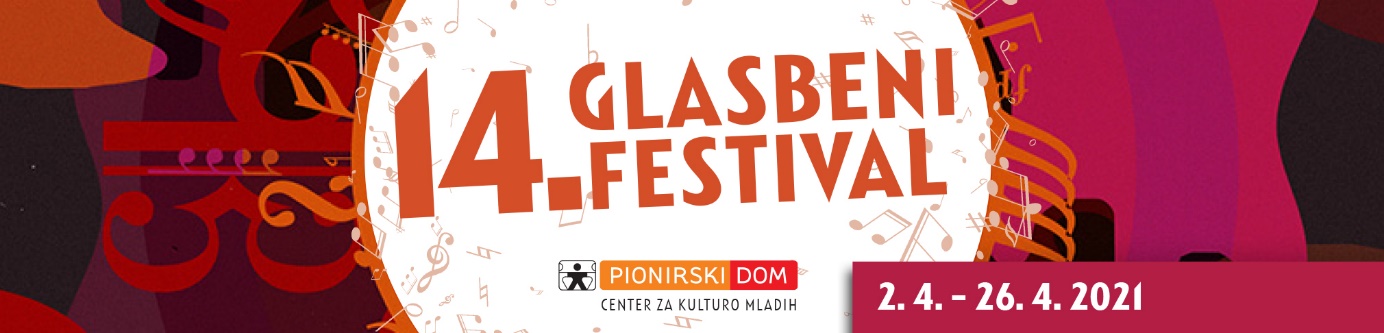 Prijavnica na14. glasbeni festival PIONIRSKEGA DOMA V LJUBLJANI7. maj 20211. Osnovni podatki:Ime izvajalca oziroma izvajalke: _____________________________________Ime šole izvajalca oziroma izvajalke:  ___________________________________III. Podatki o skladbi, ki jo izvajalka oziroma izvajalec namerava izvesti na festivalu: Naslov skladbe: ____________________________________Avtor/ji skladbe: ___________________________________Približno trajanje skladbe [v minutah]: __________________IV. Kontakt:Telefonska številka izvajalca oziroma izvajalke: ___________Naslov izvajalca oziroma izvajalke: __________________________Elektronski naslov izvajalca oziroma izvajalke: _____________________________________Kraj in datum prijave, podpis:_______________________________ _______POZOR!Ob prijavnici nujno priložite tudi video posnetek pesmi s katero se želite predstaviti na festivalu in sicer v lastni izvedbi. [kvaliteta posnetka ni bistvena, dokler je iz posnetka možno razbrati bistvene elemente skladbe]Prijavnice pošljite do 2. maja 2021 na e-naslov: glasbenifestival@gmail.comALI na:Pionirski dom – Center za kulturo mladih, Vilharjeva cesta 11, 1000 Ljubljana, pripis: Za glasbeni festivalNa Glasbeni festival Pionirskega doma se lahko prijavijo mladostniki do 19. leta starosti. Z izpolnjeno prijavnico kandidati soglašajo, da lahko Pionirski dom njihove nastope na festivalu snema za potrebe promocije festivala.